.#16 Count Intro - No Tags – No RestartsSection 1: Point, point, point, flick. 2 x Paddles turning ¼ leftSection 2: Out, out, coaster step. Out, out, coaster stepSection 3: Point, point, point, flick. 2 x Paddles turning ¼ leftSection 4: Side, hold, & side, hold. Step, touch, step, togetherCome On Darlin'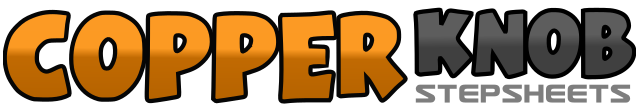 .......Count:32Wall:2Level:Beginner.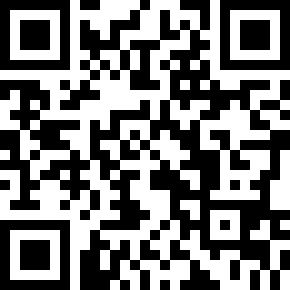 Choreographer:Rene & Reg Mileham (UK) - June 2016Rene & Reg Mileham (UK) - June 2016Rene & Reg Mileham (UK) - June 2016Rene & Reg Mileham (UK) - June 2016Rene & Reg Mileham (UK) - June 2016.Music:Let's Go Dancing - Foster Martin Band : (CD: On A Roller Coaster - iTunes & amazon)Let's Go Dancing - Foster Martin Band : (CD: On A Roller Coaster - iTunes & amazon)Let's Go Dancing - Foster Martin Band : (CD: On A Roller Coaster - iTunes & amazon)Let's Go Dancing - Foster Martin Band : (CD: On A Roller Coaster - iTunes & amazon)Let's Go Dancing - Foster Martin Band : (CD: On A Roller Coaster - iTunes & amazon)........1 – 2Point Right to right side – point Right in front3 - 4Point Right to right side – flick Right behind Left5-6-7-82 x paddles (rolling hips) making ¼ turn left 9.001 – 2Step Right (diagonally) out – step Left (diagonally) out3 & 4Right coaster step (Step R back; Step L beside R; Step R forward)5 – 6Step Left (diagonally) out - step Right (diagonally) out7 & 8Left coaster step (Step L back; Step R beside L; Step L forward)1 – 2Point Right to right side – point Right in front3 - 4Point Right to right side – flick Right behind Left5-6-7-82 x paddles (rolling hips) making ¼ turn left 6.001 – 2Step Right out to right side - hold&3 - 4Step Left next to Right – Step Right out to right side – hold (weight on Right)5 – 6Step Left to left side – touch Right next to Left (weight on Left)7 – 8Step Right to right side - close Left next to Right (weight on Left)